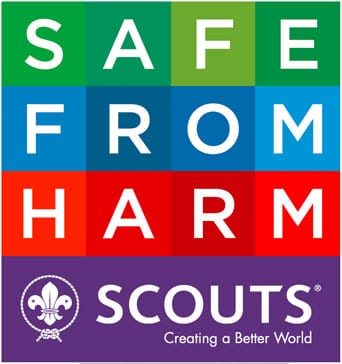 ΕΝΤΥΠΟ ΑΝΑΦΟΡΑΣ ΠΕΡΙΣΤΑΤΙΚΟΥΣτοιχεία ΑναφέροντοςΙδιότητα 	[    ] Βαθμοφόρος		[    ]  Αρχηγός Συστήματος			[    ]  ΈφοροςΟνοματεπώνυμο: Τηλέφωνο επικοινωνίας: E-mail: Εμπλεκόμενα ΜέρηΟνοματεπώνυμο νέου/παιδιού:Α) Διεύθυνση κατοικίας:Β) Τηλέφωνο επικοινωνίας:Ονοματεπώνυμο γονέα/κηδεμόνα:Α) Διεύθυνση κατοικίας:Β) Τηλέφωνο Επικοινωνίας:Ονοματεπώνυμο καταγγέλοντα:Α) Διεύθυνση κατοικίας:Β) Τηλέφωνο επικοινωνίας:Λεπτομέρειες Περιστατικού:Χώρος και Χρόνος Περιστατικού:Αναλυτική Καταγραφή Περιστατικού:Υπογραφή:																									Ημερομηνία: